Wage Distribution Preferences and Productivity Effects: An ExperimentAugust 7, 2020Abstract:Inequality has received substantial attention across academic research and popular press. This study investigates individuals’ preferences over distributions of performance-based wages, and examines the productivity effects associated with these different wage distributions using a real-effort work task. Importantly, the wage distributions vary in the degree of inequality, average wage, and implied level of final income inequality. Overall, we find identifiable patterns in wage preferences regarding how individuals trade-off equity versus efficiency within the group. We find strong evidence that equality of opportunity – in the form of equal piece-rates – is preferred by many individuals at the expense of some overall loss in collective efficiency. The distribution of wages has little impact on the quantity of output produced; however, we do observe an impact on output quality. Moreover, for individuals who have expressed a preference for equality of opportunity, working under equal piece-rates can incentivize provision of higher quality output. Keywords: Wage Inequality; Wage Preferences; Productivity; Performance Pay; Real-Effort ExperimentJEL Codes: C91, D31, D61, D63, D71, J30, M521  IntroductionThe distribution of wages within firms and the associated degree of inequality remains a hot button issues that garners substantial attention in both academic research and popular press (e.g., Piketty, 2014). Theoretically, inequality can be justified on the grounds of optimally incentivizing effort provision (e.g., Lazear, 2018). That said, there is a rich literature promoting the idea that the distribution of wages can influence worker productivity via wage comparisons and corresponding inferences regarding fairness (e.g., Frank, 1984; Lazear, 1989; 1991; Ackerlof & Yellen, 1990; Bewley, 1999 for seminal work; Fehr et al., 2009 for a review). Recently, widespread discussions on policies aimed at compressing wages and reducing the pay gap have renewed (e.g., raising minimum wage or regulating executive compensation). Relatedly, there has also been substantial discussion, and even some reform (e.g., Dodd-Frank regulation on reporting of pay-ratios), on pay secrecy and the extent to which employee pay information should be made more transparent. Such a policy, while not directly altering the distribution of pay, would subsequently reveal salient information about the distribution of wages. The ramifications of these types of wage reforms hinge crucially on how such policies might be perceived by workers and, consequently, how workers might react under given wage regimes within the organization given their preferences.   The primary motivation of this study is to empirically examine individual-level preferences over how wages are distributed among a group of workers, and the subsequent impacts on productivity. To do so, we design a real-effort experimental study. In the experiment, we first present participant workers with a menu of different wage distributions – specifying a rank-based, piece-rate wage for each member of the group. Importantly, the distributions vary in terms of the degree of: wage inequality, average wage, and level of implied income inequality. After eliciting preferences (in an incentivized manner), the groups of workers then complete the real-effort task under one of the realized wage distributions, and we measure group-level and worker-level output. Moreover, the real-effort task is complex enough to permit both a quantity and quality measure of output produced, which provides more robust and realistic inferences regarding the overall impact. Lastly, by combining incentivized preference elicitation with incentivized productivity data, our design enables us to examine some possible interactions between wage distribution preferences and corresponding effects on production. Our experimental study enables us to examine several important questions: (i) what distribution of piece-rate wages do people prefer for a group of heterogeneous workers; specifically, how do individuals trade-off a preference for ex-ante equality in wages with collective efficiency? (ii) how do wage-distribution preferences differ based whether workers are stating preference from behind the “veil of ignorance” (Harsanyi, 1953: Rawls, 1971), acting in the role of a planner, or perfectly informed about their relative rank (and hence how they will be impacted by the specific distribution)? (iii) how do different wage distributions and their corresponding characteristics subsequently impact worker output, both in terms of quantity and quality? (iv) are there interactions between stated wage-distribution preferences and consequent impacts on productivity? (v) does the manner by which workers are ranked within the group, either merit-based or randomly assigned, impact wage preferences and their consequent effort response?Summarizing our main findings regarding preferences, our results suggest there is significant heterogeneity in wage-distribution preferences. Amongst other things, our design enables us to examine the possible trade-off between equality and efficiency of the wage distribution. When participants state their preferences from a planner’s perspective (i.e., choosing a wage distribution for another group of workers) or from behind the veil (i.e., when they are uninformed of their rank within the group), many participants (roughly 50%) prefer a distribution with equal wages, which is also the most collectively inefficient (as measured by average wage within the group). However, we also observe a large fraction of participants (roughly 25%) preferring the most unequal (as measured by difference between highest and lowest paid group member) distribution, which is also the most collectively efficient. Taken at face value, this suggests that many people express a preference for ex-ante equal opportunity or, said differently, equal pay for equal work. However, when examining the data further, such a preference appears “weak” in the sense that once workers state their preference from a known position within the group and, hence a certain wage to be received, we see a shift toward purely selfish preferences. In particular, top-ranked workers overwhelmingly prefer (roughly 70%) the unequal wage distribution that gives the highest payoff to the top-ranked worker, while bottom-ranked workers generally prefer (roughly 60%) a wage distribution that gives them the highest wage but is also the least efficient. We also document some evidence that merit can play a moderating role in shaping preferences. Much of the existing experimental literature on “social-welfare preferences” consider how income is (re)distributed across groups of workers, where any redistribution choices come ex-post (after the incomes have been earned). Conversely, we look specifically at ex-ante preferences for the distribution of performance-based wages and not final incomes, which has been largely under-explored in the literature. This strikes us as an important distinction for three primary reasons. First, the distribution of wages ultimately plays a large role in shaping the distribution of final incomes, which then potentially necessitates redistribution; this is especially true in instances where compensation is tied to performance (e.g., piece-rates or performance-based bonuses), which has become quite prevalent across many labor markets (see Kuhn & Lozano, 2008; Lemieux et al., 2009). Second, some potential reforms are aimed specifically at altering the distribution of wages or making the wage distribution more transparent, and the effects of such reforms may be different for salary, hourly, and piece-rate workers. Third, workers may actually care directly about ex-ante fairness in wages distinct from ex-post fairness in incomes, especially in those instances where final incomes are a function of wages and performance. Prior literature suggests that most people generally have a preference to (re)distribute unequal income (e.g., Durante et al., 2014; Lefgren et al., 2016; Gee et al., 2017; Deffains et al., 2016), even if there is some efficiency loss in doing so. We document a similar pattern regarding wage-distribution preferences; specifically, people generally prefer the distribution with equal wages over a more-efficient, but less-equal, distribution. Importantly, though, because of substantial heterogeneity in worker output, the equal-wage distribution generates ex-post inequality in the distribution of final incomes. Thus, our results suggest that workers value ex-ante equality and fairness in the distribution of wages. By considering foundational preferences for the distribution of wages, our study can help us better understand what motivates preferences for income redistribution, and our results suggest that ex-ante wage equality might play an important role in the degree of desired, ex-post, redistribution. Our main results regarding how the wage distribution impacts productivity are more nuanced. As in many real-life jobs, our real-effort task enables us to measure both quality and quantity of output. Importantly, this provides a clearer picture of how the distribution of wages consequently impacts effort provision in the task, which aligns with prior literature that has documented possible tradeoffs between quality and quantity (e.g., Paarsch & Shearer, 1999; Bellemare et al., 2010; Ederer & Manso, 2013; Johnson et al.,2015; Rubin et al., 2018).  Regarding quantity, we document negligible differences in output levels across the different wage distributions we implement. More specifically, we find no significant differences in either group-level or worker-level output across wage distributions when workers’ ranks are merit based. However, we do see an impact of the wage distribution manifest through changes in quality of output. Notably, when high-ability workers are paid the least, they produce significantly lower quality. We also find some complementary evidence that lower-ability workers produce higher quality when they are given a higher wage. We find some evidence implying that if worker ranks within a group are determined randomly, then unequal pay schemes might induce lower quality output by those workers receiving the unfair wages. Lastly, in combining preference data with productivity data, we are able to document an interesting pattern in one of our conditions where workers who have expressed a preference for wage equality produce higher quality output when working under an equal-wage regime. This supports the notion that a happy worker is a more productive worker. Recently, a body of experimental literature examines how wage comparisons and resulting perceptions of wage fairness impact effort provision. Typically these papers use some type of multi-lateral, gift-exchange paradigm with a fixed wage, and the results are somewhat mixed. The results from similarly motivated real-effort studies are also mixed. Importantly, we examine relative pay comparisons under a performance-pay scheme, which results in very different implications. In the standard chosen-effort gift-exchange game (e.g., Fehr et al., 1993), reducing effort increases the total payoff to the worker (conditional on the fixed wage); whereas the opposite relation can emerge with piece-rate pay. Thus, with piece-rate pay the motivation to reduce effort in response to a (perceived) unfair wage might be crowded out by the corresponding reduction in earnings from producing lower output. Indeed, our results seem to confirm this. In fact, even in the perverse case where the highest ranked worker is paid the lowest piece rate, we see no impact on the quantity of output produced. However, our results also suggest that relative pay comparisons can impact quality of output produced. For example, high-ability workers produce lower quality output when they are paid the least. In a sense, this is a subtler manifestation of the effect found by Gross et al. (2015) where the high-ability workers reduce effort, via lower quality, if they are paid less than the low-ability worker. We think this study makes several contributions to the existing literature. First, we elicit preference data on the type of piece-rate wage distribution people most prefer. Relative to the large body of work that has sought to better understand preferences over final income distributions, our study sheds light on a related but less-understood dimension of preferences over wages, which are income-generating source. Second, we consider the productivity effects associated with relative wage comparisons under a piece-rate scheme. More generally, we view the qualitative implications of our results as being applicable to a broader set of performance-based compensation schemes where final incomes are (at least in part) determined through some combination of wages and output (e.g., performance-based bonuses); this is important given the prevalence and increasing trend toward the inclusion of performance pay in the economy. Our results suggest that for firms who implement performance pay, the distribution of wages across employees might play less of a role (or a different role) in how it impacts worker productivity compared to simple fixed-wage compensation schemes. Third, our real-effort task permits effort to manifest through both quality and quantity, which provides a more nuanced examination of how relative wage comparisons can impact productivity; indeed, we do observe difference in quality. Fourth, in combining individual preference data with output data, we can examine possible interactions between preferences and productivity; specifically, we are able to examine how workers respond when the actual wage distribution does not align with their preference, or how certain “types” of workers respond to different wage distributions. Overall, we feel that in combining preference data with productivity data – both quality and quantity of output – our study is informative for better understanding how workers might perceive and respond to wage-reform policies aimed at combating income inequality. This is particularly true of reforms implemented within organizations that utilize some form of performance-based pay.2  Experimental DesignWe conducted an experimental study to examine wage distribution preferences and their possible interactions with productivity. The experiment consisted of three main stages, which are separately discussed below. The first stage was a ranking stage, where each participant had an opportunity to complete the real-effort task as a way to familiarize themselves with the task and provide a signal of their productive capability, which is later used to rank workers. The second stage was the voting stage, where participants stated their preferred wage distribution under different voting scenarios. The third stage was the paid work stage, where groups of three workers completed the real-effort task under one of the realized wage distributions. After completing the paid work stage, participants filled out a questionnaire to elicit general demographic characteristics, and other attitudes regarding: politics, merit pay, income equality, wage inequality, and redistribution. At the onset, participants were provided instructions for the first stage, and informed that there would be multiple stages to the study.       All experimental sessions were conducted at the Rawls College of Business at Texas Tech University. In total, 27 experimental sessions were conducted with 480 total participants (46% were female; the median age was 21). We implemented a between-groups design. Each session lasted approximately 60 minutes and participants earned an average of $22.4. The experiment was computerized, and the software was programmed in z-Tree (Fischbacher, 2007). A copy of the experimental instructions for all conditions and sample screen shots are provided in the Appendix.          2.1 Overview of Real-Effort Work TaskParticipants were provided with a packet of printed job application forms that were populated with fictitious applicant information, and were required to type select information from each application into a computerized, digital template. The required fields included: the application number, date, the applicant’s name, birthdate, phone number, email, zip code, education level, and some questions about materials that had been submitted with the original application (e.g., cover letter, resume, references, and recommendation letters). For the remainder of the paper, the output level of a participant will be in reference to the number of applications they entered into the digital database. Applications were not checked for accuracy, so total output includes entries with errors. Participants were paid for erroneous entries, which, importantly, enables us to measure output quality, as we discuss in more detail later.We think this data entry task is well-suited for several reasons. First, there is not a strong analytical component to the task (e.g., anagram, word unscrambling, or multiplication tasks), which implies that output is an increasing function of effort. This enables us to identify how the wage distribution impacts output specifically through the provision of effort. Second, because of the open-endedness of inputting hand-typed information, there is both a quantity and quality dimension associated with output. Being able to measure both quantity and quality provides a more robust analysis of how worker output is impacted by the wage distribution. 2.2 Overview of Experimental ProcedureStage 1 – Ranking StageIn Stage 1, participants had an opportunity to complete the data-entry task for 8-minutes. The primary function of this stage was to provide (to us as the experimenters) a signal of the productive capability of participants. In one of the conditions, described in detail below, we use this information as a way to “rank” workers within the group based on merit. We did not incentivize production in this stage to ensure that there was no difference in accrued earnings entering the subsequent paid work period, which could have then confounded our results. Rather, as a (albeit imperfect) way to induce effort provision, we informed participants that later in the study their total compensation would depend on how many applications they are able to enter into the database in an allotted period of time; hence, this stage provides them with an opportunity to practice and become familiar with the applications and using the digital template. In essence, we were trying to prime participants of the importance of taking this stage seriously and motivating effort by appealing to the non-pecuniary “practice makes perfect” adage. Stage 2 – Eliciting Wage Distribution PreferencesIn Stage 2, we elicited information about each participant’s preferred wage distribution. Participants were informed that they would be randomly paired with two other participants to form a 3-person group, and that each person would receive a ranking of either 1, 2, or 3. We experimentally manipulated how participants were ranked according to the following two randomly assigned conditions:Earned Rank (EARNED) Condition – Each participant in the 3-person group is ranked from highest to lowest based on their level of output in the practice period.Random Rank (RANDOM) Condition – Each participant in the 3-person group is ranked randomly, independent from their level of output in the practice period. Participants were informed (in the instructions) about which ranking regime applied to them, but were not informed of the other possible option. Hence, at the time of eliciting wage distribution preferences for the group, participants know how ranks would be determined, but did not yet know with certainty their own rank within the group.  The motivation for implementing these two conditions is to identify whether earning one’s rank based on (perceived) merit affects wage-distribution preferences and the resulting productivity response, compared to random assignment. Prior survey evidence suggest that people tend to be more favorable to income redistribution when income is less merit-based, while many laboratory experiments confirm this notion that people are more redistributive when income is determined more by chance/luck. Moreover, a recent field experiment by Breza et al. (2018) suggests that effort responses to wage inequality may be less pronounced when the pay inequality is merit based. In essence, the EARNED condition is more meritocratic in the way rank is determined, compared to the RANDOM condition where ranking is purely random. Participants were then shown a table that listed 4 different, piece-rate wage distributions. All participants faced the same set of 4 wage distributions, which are depicted in Table 1, with the corresponding piece-rate to each worker based on their rank, and the average wage for the group. For expositional clarity, we label the “type” of wage distribution each option was intended to model; however, in the experiment, the 4 different wage distributions were generically labeled A, B, C, D and the columns of the table were randomly oriented for each participant, to avoid any order effects, demand effects, anchoring effects, or focal point effects.[Table 1 – Possible Wage Distributions]The four wage distributions are meant to represent the following types of wage allocations: (i) a Wage Equality setting where the piece-rate wage is, literally, the same for all participants, (ii) a Wage Inequality setting where wages are positively correlated with rank, but are very unequal (iii) a Wage Inversion setting where the wages are negatively correlated with rank, such that the highest ranked worker received the lowest wage while the lowest ranked worker received the highest wage; this distribution provides a setting to potentially compress the final incomes among the workers, and (iv) a Minimum Wage environment where the wages are still positively correlated with rank, but the wage to the lowest ranked worker is raised to a higher level than in the Wage Inequality distribution thus reducing inequality. The wage distributions also vary, as expected, in terms of their average wage per worker (i.e., their group-level efficiency). As depicted in Table 1, the Wage Inequality distribution has the highest average wage of $1.2 per application, while the Wage Equality and Wage Inversion distributions have the lowest average wage of to $1 per application. Finally, in the Minimum Wage distribution, the average wage is $1.1.Note, a lower average wage would imply, in expectation, lower aggregate earnings for the group. In this regard, we can think of a distribution with a lower average wage as being less-efficient, in that there is a smaller pie of total income across the group to be distributed among the group. This characterization of efficiency referring to the total pool of earning within the group accords with the literature on redistribution of income (e.g., Durante et al., 2014). In this sense, the Wage Equality and Wage Inversion distributions are the least efficient, while the Wage Inequality distribution is the most efficient. This idea is consistent with Okun’s (1975) “leaky bucket” idea capturing the tradeoff between equality versus efficiency. Importantly, participants can’t simultaneously satisfy a preference for equality and efficiency within the same distribution; hence, there is a clear and explicit trade-off between equality and efficiency between the Wage Inequality and Wage Equality distributions. Our primary interest is better understanding preferences over different types of wage distributions, which differ fundamentally in their degree of: (i) ex-ante wage equality, (ii) efficiency, (iii) ex-post, implied income equality.For the elicitation of each participant’s preferred wage distribution, we used the strategy method to elicit preferences under several different scenarios. In particular, participants didn’t know their actual rank within the group when they state their preferred wage distribution. Rather, we asked participants to choose their preferred wage distribution under the following five scenarios:Planner– preferred distribution for another group within the sessionVeil – preferred distribution for own group assuming your rank is unknownRank 1– preferred distribution for own group assuming you are Rank 1Rank 2– preferred distribution for own group assuming you are Rank 2Rank 3– preferred distribution for own group assuming you are Rank 3The Planner scenario is meant to capture each participant’s preferences when playing the role of a manager or social planner. Because they are not personally impacted in the Planner scenario, this essentially can be viewed as eliciting their true idealized preference. The Veil scenario is meant to represent the situation of choosing a wage distribution behind the “veil of ignorance” (Harsanyi, 1953; Rawls, 1971), where participants know they will be a part of the group for which the wage distribution will be applied, but they don’t know, ex-ante, where in the group they will be positioned. While that rank scenarios help us characterize how preferences might change based on how participants would subsequently be impacted by the given wage distribution. Stage 3 – Paid Work PeriodIn Stage 3, participants completed a work task for 22 minutes. First, a wage distribution was selected for each group – in part based on the various wage-distribution choices made during Stage 2 and in part based on random chance (to ensure sufficient productivity data for all four distributions). Prior to beginning the 22-minute paid work period, participants received information about: (i) their realized rank within the group, (ii) the selected wage distribution under which the group would be working, and (iii) their corresponding piece-rate wage. However, to ensure the cleanest test of how the wage distribution impacts productivity, participants were not informed about whether the selection of the wage distribution had been based on random chance or the result of the implementation of a participant’s actual choice from Stage 2. To ensure that the rank and wage information were salient, they were continually displayed on the same screen as the digital database template. During the work period, participants were free to work at their own pace and complete as many applications in their stack as they were able to or chose to. 2.3 Correlation between Output in Ranking Stage and Paid Work StageRecall, in the EARNED condition, we assign worker rankings based on output in Stage 1. The intent of this feature is to create the perception among workers that assignment of ranking within the group is merit-based (i.e., those with higher productive capability are assigned a higher rank). Thus, before proceeding with the main results, we first briefly discuss the relation between Stage 1 output and Stage 3 output, as a manipulation check of sorts. Table 2 presents the summary statistics for productivity in Stage 1 (8-minute ranking stage) and Stage 3 (22-minute paid work stage) for each condition – EARNED and RANDOM – aggregated over all possible wage levels. [Table 2 – Comparison of Stage 1 and Stage 3 Productivity]Looking first at productivity in the 8-minute practice period in Panel A, we see that across conditions, participant workers (on average) produced non-zero amounts of output, despite this being non-incentivized. Moreover, the productivity levels in Stage 1 are very similar across conditions (and not statistically different), as we would expect given that the conditions are identical up to the completion of Stage 1. The similarity in Stage 1 output suggests we have adequate randomization to condition. Thus, we can identify how different wage distributions, along with the manner in which they are assigned, impact productivity by focusing on productivity differences in the Stage 3 paid work period. Importantly, there is a very strong positive correlation between productivity in Stage 1 and Stage 3 in both the EARNED condition (r = .819; p <.001) and RANDOM condition (r = .418; p <.001). This implies that, on average, workers who produced more output in the Stage 3 paid work period were the same workers who produced more in the Stage 1 ranking stage. Given this positive correlation, we maintain that the EARNED condition creates a perception among workers that assignment of ranking within the group is more merit-based (i.e., those with higher productive capability are assigned a higher rank), compared to the RANDOM condition.3  Results3.1 Preferences over Wage Distributions from Stage 2 Recall, in Stage 2 of our experiment, participants in the EARNED (186 participants) and RANDOM (168 participants) conditions were asked to choose between 4 different wage distributions under 5 different voting scenarios. Figure 1 displays breakdown of preferred wage distribution across voting scenarios separately for the EARNED condition (Panel A) and the RANDOM condition (Panel B).  [Figure 1 – Breakdown of Wage-Distribution Preferences]Before discussing specific results, it is worth commenting on a few general features of the preference data. From Figure 1 we see there is substantial variation in the preferred wage distribution across voting scenarios, and this is true for both the EARNED and RANDOM conditions. In fact, only 10% of participants chose the same preferred wage distribution across all 5 scenarios. To examine the voting patterns across scenarios more closely, Table 3 presents the percentage of participants that chose the same preferred distribution across all the different voting scenario pairs for both the EARNED and RANDOM conditions. From Table 3, the highest level of consistency across scenarios is 61% (between the Veil and Planner in the EARNED condition). Importantly, though, there is also evidence that preference selections were not made at random. Namely, there was more consistency across scenario pairs with more similar incentives (like Planner versus Veil) compared to scenarios pairs with very different incentives (like Rank 1 versus Rank 3). Taken together, these features of our voting data from Stage 2 data suggest that our experimental methodology was successful in eliciting participants’ contingent preferences.[Table 3 – Preference Consistency across Voting Scenario by Condition]3.1.1 Preferences for Trading off Equality and EfficiencyIn this subsection we investigate the research question, “how do participants motivations for ‘equality’ and ‘efficiency’ interact in the context of piece rates?” While these motivations are fairly well understood in the context of final income distributions (see footnote 2), there has been relatively little work in the context of piece-rate wages. Our experimental setup pitted the two motivations against one another. The wage distribution with the highest average wage (i.e., the most efficient) – Wage Inequality – was also the most unequal (i.e., largest difference in piece-rate between Rank 1 and Rank 3). The wage distribution with equal wages – Wage Equality – also had the lowest average wage (i.e., the least efficient). Participants were then unable to satisfy both motivations. Our specific research question, then, can be understood as, “Are participants willing to trade off ‘efficiency’ for equality in the context of piece-rate wages?”To answer this question, we turn to data on wage distribution preferences in the EARNED and RANDOM conditions that are presented in Figure 1. At first glance, it is evident that for both conditions, in three of five voting scenarios – Planner, Veil, and Rank 2 – the Wage Equality distribution was the most preferred distribution by participants. Furthermore, Wage Equality was usually preferred over Wage Inequality, and this difference was significant for the EARNED condition in the Planner, Veil, and Rank 3 scenarios, and for the RANDOM condition in the Planner, Veil, and Rank 3 scenarios. It is worth noting here that the Planner, Veil, and Rank 2 scenarios provide the least opportunity, compared to Rank 1 and Rank 3, to personally benefit from one’s own vote in expectation. As such, these three scenarios should be more reflective of participants’ general preferences and values. Overall, the data reveals a strong pattern in participants expressing a preference for Wage Equality over Wage Inequality; thus forgoing more efficiency for (ex-ante) equality in wages.  However, when there is an opportunity to personally benefit from NOT Wage Equality, we observe participants overwhelmingly express a preference for the distribution that awards them the highest wage – participants become selfish. Namely, The Wage Inequality distribution was preferred by the most participants in the Rank 1 voting scenario (70% in both EARNED and RANDOM), while the Wage Inversion distribution was most popular in the Rank 3 voting scenario (50% in EARNED; 70% in RANDOM). It is also worth noting that even when holding the piece-rate constant we do observe a non-trivial fraction expressing a preference for Wage Inequality. Specifically if we consider the Rank 2 scenario, a worker of rank 2 is slated to receive a piece-rate of $1 in both the Wage Equality and Wage Inequality scenarios. Yet, 35% and 30 % preferred Wage Inequality in the EARNED and RANDOM conditions, respectively. Digging a little deeper, we actually find that 43% of participants (80 of 186) in the EARNED condition and 58% (98 of 168) in the RANDOM condition can be classified as “selfish voters.” We define selfish voters as those who, in the three Rank scenarios, always vote for a distribution that assigns themselves the highest wage. While these selfish voting patterns are defined in, and thus mostly apply to, the Rank scenarios, it is worth noting that selfish voters were also significantly less likely to vote for the Wage Equality distribution in the Veil and Planner scenarios. To summarize, the spikes in votes for the Wage Inequality and Wage Inversion distributions in the Rank 1 and Rank 3 scenarios, respectively, seem to be the result of participants motivated by individual wage maximization. Compared to their peers, these same participants appear less interested in wage equality more generally, indicating a connection between preferences for wage equality, and a willingness to sacrifice one’s own wage.Our results evidence that participants are often willing to give up overall efficiency in favor of more equal piece-rate wages under certain conditions; namely, when they essentially incur no person cost – in the form of a lower wage for themselves – from a expressing such a preference for equality. However, this preference is “weak” in the sense that participants often express a preference for a more unequal distribution when they can selfishly benefit from such a distribution in the form of a higher wage. Importantly, these results are not about fixed wages or final income; indeed, final incomes may differ substantially even under a regime of equal piece-rate wages. While our results generally mesh well with various theories and results relating to distributional preferences, we contend that economists should be looking beyond just final income distribution when trying to understand core notions and norms relating to fairness in compensation schemes. Specifically, our results are in-line with the idea of equality of opportunity.   3.1.2 Merit’s Effect on PreferencesIn this subsection, we address the research question, “how do wage-distribution preferences change when one’s position or rank in the distribution is determined in different ways?” Recall that, the EARNED and RANDOM conditions differed in the way ranks were assigned in groups. Under the RANDOM condition the ranks were assigned randomly, while in the EARNED condition, ranks were assigned based on performance in the ranking stage. Thus, we address this research question by comparing preferences across conditions and voting scenarios. A few key differences emerge in the pattern of wage-distribution preferences between the EARNED and RANDOM conditions. Notably, under the Planner scenario the percentage who vote for Wage Equality is marginally lower in the RANDOM condition (45%) compared to EARNED (55%) (Chi-Squared test: p = .071), with more people instead choosing the Wage Inversion distribution that has a more moderate level of wage dispersion. Another difference emerges under the Rank 3 scenario where the fraction of workers in the RANDOM condition that choose the Wage Inversion distribution is over 20 percentage points higher compared to the EARNED condition, 71% vs 50% (Chi-Squared test: p < .001), while the fraction that choose the Wage Equality distribution is 12 percentage points lower than in EARNED condition, 23% vs. 35% (Chi-Squared test: p = .013). This indicates that workers are much more willing to forgo their own wage for wage equality when their low rank in the group is a result of their relatively lower productive capability, compared to when their low rank is a result of random chance. Alternatively stated, in the RANDOM condition, workers who are randomly assigned Rank 3 feel more entitled to receive the highest wage because their disadvantageous rank was by chance. Overall, our results suggest that merit can play some role in how people think wages ought to be distributed among workers; namely, we see a shift away from equal wages when rank is random.  The results for the Rank 3 scenario are particularly telling, as we observe an increase in “entitlement” (e.g., preferring the Wage Inversion distribution) in the RANDOM condition. While our results are far from settling society-wide debates, they are marginally supportive of the idea that a meritless social arrangement would see a rise in rent seeking and similarly entitled behaviors.3.1.3 Ability’s Effect on PreferencesIn this subsection, we address the research question, “Do participants with higher ability have systematically different preferences between efficiency and equality?” Furthermore, the two conditions allow us to address the follow-up, “To what extent are differences a function of high-ability participants directly benefitting from inequality?” Specifically, we use the fact that in the EARNED condition, higher ability participants are more likely to be assigned Rank 1, compared to the RANDOM condition, which may differentially impact preferences in the Veil scenario.Since participants do not have full information about other participants’ ranking stage performance, we must operate on the level of beliefs. We assume that participants have some belief about their relative productivity when voting, based on their ranking stage performance. This could be because participants develop reasonable expectations during the ranking stage, or that high ability participants have prior beliefs about being high-ability, and that these same participants are more likely to do well in the ranking stage. In either case, we use the ranking stage output as our best proxy of a participant’s believed relative productivity. Table 4 presents the results of a set of logit regressions with the main independent variable being the output from ranking Stage 1, and its effect on choosing either the Wage Equality or Wage Inequality distribution (for both the EARNED condition and the RANDOM condition)[Table 4 – Preferences by Ability]The most intuitive result from the table is that more productive workers in the ranking stage tended to prefer Wage Inequality in the Veil scenario under the EARNED condition. This is consistent with monetary self-interest as more productive workers would be more likely to receive the high rank 1 wage in the Wage Inequality distribution. A somewhat more puzzling result is that workers in the Rank 2 scenario were also more likely to prefer Wage Inequality (to the detriment of the Wage Equality distribution in particular). Such a preference had no particular monetary benefit to underpin it. This could be a result of more productive workers having a propensity to value efficiency or possibly holding stronger meritocratic or Just World beliefs.   Looking at the RANDOM condition, where output in Stage 1 did not play a role in ranking, we see little impact of Stage 1 output on preferences for Wage Equality or Wage Inequality. Furthermore, looking at the planner scenario (arguably the most representative of participants’ subscribed norms), we also see no significant relation between Stage 1 output and preferences, even in the EARNED condition. Taken as a whole, we find little evidence that preferences between Wage Equality and Wage Inequality are strongly correlated with our proxy for raw ability.3.1.4 Participant Characteristics and Voting PatternsAs part of the post-work survey, we elicited some self-reported information on a variety of different characteristics including: (i) attitudes toward income inequality, (ii) attitudes toward wage inequality, (iii) deservingness of pay, (iv) attitudes toward welfare, and (v) political affiliation. We conducted some post-hoc analysis to examine any possible moderating effects of these characteristics on wage-distribution preferences. For brevity we omit reporting the full set of results regarding these moderating effects. However, we note that in general, there was very little difference in the voting patterns that emerged based on differences in these characteristics, and any effects that emerged were small and in the obvious and expected direction. For example, one pattern that seemed to consistently emerge is that participants who reported more strongly that income inequality was a serious problem were more likely to vote for the Wage Equality distribution. Similarly, participants who reported that current wage inequity in large firms was too high were more likely to vote for the Wage Equality distribution. Alternatively, participants who reported more strongly that merit is an important component in determining pay were more likely to vote for the Wage Inequality distribution. Lastly, more politically conservative participants were more likely to be classified as selfish voters; this result could be due to the emphasis that conservative policies place on individual self-determination, as well as the emphasis that liberal policies place on equality. These results are generally consistent with findings documented in the prior literature related to preferences for income redistribution.3.2 Productivity Responses to Wage Distributions from Stage 3We now turn to the second main objective of this study; to examine how different types of wage distributions impact the productivity of the affected workers. In this section, we present the data on group-level and worker-level output from the 22-minute paid work period that followed the Stage-2 preference elicitation. When appropriate, we decompose the data by rank-assignment condition (EARNED vs RANDOM), wage distribution, and worker rank. Before presenting the output data, we begin with an overview of group-level earnings and inequality to verify, ex-post, that the distributions generated the intended tradeoffs between equality and efficiency. Table 5 presents (at the group-level) the average total earnings for the group (i.e., the total size of the pie), and the average Gini coefficient (calculated for each group) across each wage distribution by condition.  [Table 5 – Average Group-Level Earnings per Wage Distribution by Condition]From Table 5 it is evident that the various wage distributions generated substantial variation in both efficiency and equity. Importantly, the relation in these measures across distributions was generally in the intended direction. Specifically, the Wage Inequality distribution, intended to be the most efficient, did result in the largest average group earnings across both the EARNED and RANDOM conditions. Meanwhile, the Wage Equality and Wage Inversion distributions, intended to be the least efficient, did result in smaller average group earnings. Importantly, in moving from the Wage Inequality distribution to either the Wage Equality or Wage Inversion distribution, there was a significant reduction in group-level earning, indicating a reduction in overall efficiency. On the other hand, when consider the average Gini coefficients, we see that Wage Inequality generated the largest Gini in both the EARNED and RANDOM conditions, indicating the most unequal distribution of earnings; whereas the Wage Equality and Wage Inversion distributions generated the smallest Gini, indicating the most equal distributions. With respect to contrasting wage preferences with final income distributional preference, our Gini results generally show an ex-post alignment of the two. We had intended the Wage Inversion distribution in the EARNED condition to draw the attention of those with income-level preferences for equality. The statistically similar Gini coefficients for Wage Inversion and Wage Equality in the EARNED condition lend support for our intention, though a statistically lower coefficient for Wage Inversion would have been more convincing. Still, ex-ante preferences would not have been based on Gini results, but rather off of initial beliefs that we did not directly observe. All-in-all, we created a situation where participants could have expressed a desire for income-level equality over wage-level equality, but we cannot say that the lack of such an expression implies the opposite desire.3.2.1 Quantity of Output across Wage Distributions. In this subsection, we address the research question, “How do participants respond, in the quantity dimension, to varying levels of wage inequality?” We expected that participants would respond negatively to wage inequality, and that this response would be generally greater in the RANDOM condition. This would be consistent with a distaste for inequality, and more so inequality without justification. In addition to a group-level effect of inequality, our distributions invite relative wage comparisons that could impact participants disparately depending on their realized rank and wage. However, we find little evidence at the individual level of systematic responses to the different wage distributions. Table 6 presents the average output of workers in the paid work period, broken down by the wage profile for the group, the workers rank within the group. Panel A displays the results for the EARNED condition and Panel B for the RANDOM condition.[Table 6 – Average Output in Paid Work Period by Condition and Worker Ranking]Looking first at output from the EARNED condition, Panel A of Table 6 reveals that there is very little difference across the four different wage distributions. Testing for an overall treatment effect of the wage distribution on output level, we find no significant effect (ANOVA: p = .718). The distribution of wages, had little effect on the aggregate amount of output produced within the group of workers when worker rank was earned based on productive capability. Looking next at aggregate output in the RANDOM condition, Panel B of Table 6 reveals that there are some differences across the four wage distributions. Testing for an overall treatment effect of the wage distribution on the aggregate level of production within the group, we do find a significant treatment effect (ANOVA: p < .001). Specifically, the Wage Equality distribution results in lower average output than under Wage Inequality (Mann-Whitney U-test: p = .088) and the Minimum Wage distribution (Mann-Whitney U-test: p < .001). Additionally, average output is significantly higher under the Minimum Wage condition compared to the Wage Inequality condition (Mann-Whitney U-test: p = .007) and the Wage Inversion distribution (Mann-Whitney U-test: p = .008). However, some caution needs to be taken in, what we would consider, the outlier of Minimum Wage distribution under the RANDOM condition; this result seems spurious given a lack of intuitive rationale and relatively small number of observations for this distribution (since it was rarely chosen in Stage 2 as the preferred distribution).We also run regressions for each condition that assumes total quantity of output is a function of inequality in the wage distribution, with and without controlling for individual wage. We used the Gini coefficient formula applied to the wage distribution as a measure of the inequality of each of our wage distributions. We present the results of these regressions in Table 7.[Table 7 – Quantity Response to Wage Equality]Our regression results reinforce those noted previously, i.e. the lack of an effect in the EARNED condition, and results in the RANDOM condition in favor of more unequal distributions. In our second specification, we control for wages, which should neutralize the advantage of the Wage Inequality and Minimum Wage distributions having higher average wages, yet we still see a significantly positive regression coefficient on the wage distribution Gini. All-in-all, we do not see the effect of wage inequality on output quantity that we expected at the group level. We suspect that the nature of piece-rate wages in incentivizing quantity maximization plays a large role in dulling the effect of wage inequality.Beyond group-level output, our design allows us to identify how possible heterogeneous impacts on the different-ranked workers in the group. In particular, even in the EARNED condition where we found essentially no significant group-level output differences across wage distributions, it’s still possible that there might be differential effects for certain types of workers, which could have had opposing effects and, hence netted out in the group-level analysis. In the EARNED condition, Panel A of Table 6 shows that there are no sizable heterogeneous effects on output based on worker ranking; specifically, there is no significant treatment effect of the wage distribution for rank 1 workers (ANOVA: p = .881), rank 2 workers (ANOVA: p = .719), or rank 3 workers (ANOVA: p = .582). Overall, the data reveals that the implemented wage distribution had virtually no impact on worker output, regardless of their rank within the group, when rank was earned.In the RANDOM condition, Panel B of Table 6 reveals more variation in worker-level output across wage distributions. In particular, there is a significant wage distribution effect on productivity for rank 2 workers (ANOVA: p = .028) and rank 3 workers (ANOVA: p = .046), while there is no significant overall treatment effect for rank 1 workers (ANOVA: p = .266). While it is the case that the wage distribution seems to impact worker-level output more in the RANDOM condition than in the EARNED condition, it is prudent to exercise some caution regarding this finding. Namely, the significant treatment effect of the wage distribution is largely being driven by the higher output levels under the Minimum Wage distribution, but we only observe a total of nine groups under this wage distribution (because of the infrequency with which this distribution was voted as the preferred distribution). Given the small sample size, it is plausible that the presence of a few highly productive outliers could be driving this result.In summation, we find little evidence of systematic differences in output quantity as a function of wage distribution in the EARNED condition and, at most, only a small effect (and in the counter-intuitive direction) in the RANDOM condition. Lastly, we briefly comment on the efficiency of the different wage distributions from a firm’s perspective. That is, considering group-level output on a per dollar basis. If we combine the group-level output data from Table 6 with the average group-level earnings from Table 5, an interesting story emerges. From the perspective of a cost-conscious firm, Wage Equality seems to be a clear winner over the Wage Inequality and Minimum Wage distributions. 3.2.2 Quality of Output across Wage Distributions. In this subsection, we address the research question, “How do participants respond, in the quality dimension, to varying levels of wage inequality?” In our data-entry task, as well as many real-world work tasks, there is a quality dimension to output produced; worker productivity encompasses not only how much output the worker produced but also the quality of that output. Thus, there is the possibility for inequality in wage distributions to impact the quality of work produced, even in the absence of significant differences in quantity (e.g., Greiner et al., 2011). In our task, workers can produce lower quality output in the form of more error-laden entries. We construct a quality measure based on the accuracy of the information entered; naturally, more errors correspond to lower quality output. Recall that by design, participant workers did not have to enter applications correctly to receive their compensation, thus there was scope for observed inaccuracy. For each application entry, we check accuracy based on following entry fields:First NameLast NameZip codeSet of 6 radio buttons indicating education background and inclusion of documents  For each application entered, we check if each of these 9 fields were entered correctly. If any of the 9 fields were entered incorrectly, that application is designated as being inaccurate. Then, we construct a worker-level measure of quality, which we denote as inaccuracy, as the proportion of total forms entered that were inaccurate. In essence, higher rates of inaccuracy would represent lower levels of effort, manifested through being more careless and less focused. Table 8 displays the average inaccuracy rate, broken down by worker ranking across each of the four wage distributions, separately for the EARNED and RANDOM conditions. [Table 8 – Output Quality: Comparison of Inaccuracy Rates]We begin by looking at output quality in the EARNED condition. From Panel A, we see that the overall inaccuracy rate is relatively stable across the four wage distributions; in particular, the average inaccuracy rates are 13.3% under Wage Equality distribution, 12.9% under Wage Inequality, 10.2% under Wage Inversion, and 12.8% under Minimum Wage, which are not jointly significantly different (ANOVA: p = .732). In terms of comparisons at the worker rank level, there are no discernable differences in inaccuracy rates for either rank 1 or rank 2 workers across wage distributions. On the contrary, for rank 3 workers, the inaccuracy rate is noticeable lower under the Wage Inversion condition (7.1%) compared to the other three distributions (15.7%, 15.3%, 17.3%, respectively); this difference is significant when comparing to Wage Equality (Mann-Whitney U-test: p = .019) or Wage Inequality (Mann-Whitney U-test: p = .023) distributions. Thus, when the lower capability, rank 3 workers are provided with the highest wage, they seem to take the task more seriously and produce higher quality output.Panel B of Table 8, presents the inaccuracy rates for the RANDOM condition. Similar to with the output level data, we see much more variation in quality in the RANDOM condition. Namely, the overall average inaccuracy rate was 7.2% under Wage Equality distribution, 12.1% under Wage Inequality, 16.0% under Wage Inversion, and 13.8% under Minimum Wage, and these differences are jointly significantly different (ANOVA: p = .008). Thus, in the aggregate, the Wage Equality distribution seems to generate the lowest rate of inaccurate entries (i.e., the highest quality), and this difference is significant when comparing to Wage Inversion distribution (Mann-Whitney U-test: p <.001), and marginally so to both the Minimum Wage and Wage Inequality distributions (Mann-Whitney U-test: p = .082 and p = .061, respectively). Some interesting results also emerge within the worker ranks in the RANDOM condition. In particular, for the rank 1 workers there is a noticeably higher inaccuracy rate under the Wage Inversion condition (16.7%), especially compared to the Wage Inequality condition (Mann-Whitney U-test: p = .079), and marginally so to the Wage Inequality condition (Mann-Whitney U-test: p = .106); thus, rank 1 workers seem to produce the lowest quality output when they are paid the least (and their low rank is a result of random chance). For rank 2 workers, we also see differences in quality across distributions. In particular, they have the lowest inaccuracy rate under the Wage Equality distribution (5.2%), compared to the other three distributions (15.5%, 11.7%, 12.0%, respectively), which are all significantly different (Mann-Whitney U-test: p = .036; p = .011; p = .053; respectively). Thus, rank 2 workers appear to produce lower quality output when the wage distribution is not equal and there is another worker who is unjustifiably making more than they are. Lastly, for the rank 3 workers, we see that similar to rank 2 workers, the Wage Equality distribution produces the lowest inaccuracy rate (7.0%). Also, we see that the Wage Inversion condition, where rank 3 workers are paid the most, induced the highest inaccuracy rate (19.7%); this rate is significantly higher than under Wage Equality (p = .009) and the Wage Inequality (p = .049). Thus, the higher wage, when it is randomly assigned, possibly entices the rank 3 workers to work faster and make more errors.Overall, the data reveals a much stronger impact of inequality in the wage distribution on quality of output produced, especially in the RANDOM condition. Importantly, when there is no merit component to worker rank, Wage Equality generally results in higher quality output.  3.3 Preferences and Productivity CombinedDue to our multifaceted design, we can investigate a couple of questions relating to how productivity responses were impacted by preferences. In particular, we look at how productivity is affected when a participant is working under a preferred wage distribution, and we look at how participants who expressed a general preference for wage equality respond when working under the Wage Equality distribution. It is useful at this point to distinguish the use of “preference” in these two instances. When discussing a preferred wage distribution, we have in mind the conditional preference given the rank realized. A general preference for wage equality is not meant to be conditional, it is instead intended to refer to the idea that equal wages are desirable in a normative sense. This idea is best captured in the Planner and Rank 2 scenarios where monetary incentives between wage distributions are minimal or non-existent. For lack of a better term, and to reduce confusion, we will refer to participants who express a general preference for wage equality as “fair minded.”3.3.1 Realization of Preferred Wage DistributionWe document substantial heterogeneity in wage-distribution preferences. A natural question, and one we focus on in this subsection, is, “Do workers make different production choices when the realized wage distribution (under which they are working) is consistent with their stated preferences?” To shed light on this question, we first stratify workers in the paid working period based on whether the implemented wage distribution matches their stated preference, given their actual realized rank. Next, we examine if this impacts their productivity, both in terms of level of output and quality of output. To do so, we regress both the level of output and the quality of output (Inaccuracy Rate) on worker rank and the interaction with a dummy variable, PWD = 1, when the implemented wage distribution matched the workers stated preferred wage distribution (PWD). Table 9 displays the regression results.[Table 9 - Productivity under a Preferred Wage Distribution (PWD)]From column 1, we see that working under one’s stated PWD has little impact on the output level in the work period; this is true for both the EARNED and RANDOM conditions, as well as for each of the worker ranks. Namely, the interaction term of PWD and worker rank is not statistically significant for any of the three worker ranks in either condition. Similarly, looking at column 2, we see little evidence that working under one’s preferred wage distribution impacts quality. Specifically, in terms of Inaccuracy rate, we see that the interaction terms of PWD and worker rank are generally negative, but only statistically significant for the rank 2 in the RANDOM condition; these negative interaction terms indicate the corresponding workers were less likely to produce an inaccurate application when working under their stated wage-distribution preference. Overall, the data does not suggest that participants respond significantly to getting a preferred wage distribution, despite the sensible intuition that they would.3.3.2 “Fair Minded” Response to Wage EqualityIn this subsection we look at responses to working under the wage equality distribution after having expressed a general preference for wage equality. We focus on the question, “Do fair minded individuals respond positively to working under the Wage Equality distribution?” We define a “fair minded” individual as one who voted for the Wage Equality distribution in both the Rank 2 and Planner scenarios. We look at this measure of “fair mindedness” as well as our classification of selfish voting in relation to quantity and quality responses to working under the Wage Equality distribution in Table 10.[Table 10 - Response to Wage Equality by “Fair Minded” Workers]We present six specifications which allow for slightly different comparisons; our first specification isolates the quantity response of “fair minded” subjects, the second allows a relative comparison the quantity response of “fair minded” subjects to the response of other subjects, and the last controls for our selfish voting classification. A subject could be classified as both “fair minded” and “selfish”. This third specification is meant to check if the “fair minded” response is being driven by subjects also classified as selfish voters. Specifications four through six follow the same identification pattern but look at inaccuracy rates. What jumps out immediately is that “fair minded” quantity responses to wage equality are negative in all of our specifications. That is to say, “fair minded” subjects produced less under Wage Equality than other distributions, responded more negatively to Wage Equality than other subjects, and that the “fair minded” response was not merely a result of selfish voters who were also classified as both “fair minded.” That said, these results were only statistically significant in the case of the isolated “fair minded” response in the RANDOM condition. Regressions on error rates show a less consistent pattern in that the quality response of “fair minded” subjects was in opposite directions in our two conditions. That said. The response was not significant in the EARNED condition, while it was highly significant in the RANDOM condition. Focusing on the RANDOM condition, we see that “fair minded” subjects produced much higher quality output when working under wage equality, that this response was significantly greater than the response of other subjects, and that this response remains when controlling for our selfish voting classification.Looking at the quantity and quality results together, we see in the RANDOM condition a clear case of subjects working slower but more carefully. It is not clear, of course, to what extent this response can be generalized. Still, it is worth highlighting that in the context of piece-rate wages, this type of response is beneficial for firms. The reduced quantity, from the firm’s perspective, matters little since wages are tied directly to quantity. The increased quality, on the other hand, is a clear benefit, as firms receive a higher quality of output for the same cost. The situation calls to mind a gift exchange, where “fair minded” workers reward firms with higher quality output after receiving an equitable wage distribution. In order to gain confidence in such a story, however, more investigation is necessary, as this story is but one potential explanation of our results.4  Discussion and Concluding RemarksThe main motivation of this paper is twofold. First, we examine people’s preferences over how piece-rate wages are distributed among groups of workers, when faced with a menu of possible distributions that differ in their degree of: equality, efficiency, and implied final income equality. Substantial research attention has been geared toward understanding peoples’ preferences for ex-post income redistribution. We aim to complement this literature by examining ex-ante preferences over how piece-rate wages are distributed among workers, which in combination with subsequent effort provision, ultimately plays a large role in shaping the distribution of final incomes. Second, we examine how these different wage distributions impact worker output, both in terms of quantity and quality of output using a real-effort experiment. Importantly, by combining preference data with productivity data, we are able to empirically examine plausibly interesting interactions at the individual worker level. More generally, we see our study as being applicable in settings where final incomes are (at least in part) performance based (e.g., performance-based bonuses or commissions), which are becoming increasing more prevalent across a host of different industries and occupations (Lemieux et al., 2009).Summarizing our main results regarding wage-distribution preferences, we find significant heterogeneity. When participant workers are acting as a social planner (deciding a wage distribution for another group of workers) or from behind the veil (when they don’t know with certainty where in the group they rank and hence how they will be affected), the majority of people (roughly 55%) prefer equal wages, despite it having the lowest average wage (i.e., being the most inefficient); thus, expressing a preference for trading-off overall efficiency for (ex-ante) equality in piece-rate wages.  However, when workers are asked to choose their preferred distribution assuming they know their rank within the group, we observe significant non-stationarity in preferences, and people become much more selfish. Thus, workers appear to like the idea of wage equality, so long as they can’t selfishly benefit from a more unequal pay (i.e., they incur a cost to express a preference for equality). Namely, if they are highly ranked, then they instead prefer a more unequal wage distribution that rewards the high-rank worker with a higher wage. In a similar vein, if workers are ranked low, they actually prefer a somewhat perverse wage distribution that provides the low ranked worker with the highest wage. Lastly, we see that merit does impact wage-distribution preferences. Most notably, the lowest rank workers are much less likely to vote for the distribution that gives them the higher wage (in favor of wage equality), when rank is earned, compared to randomly assigned; this indicates that these lower ranked workers exhibit less selfish voting when their low rank is deserved.Our results regarding piece-rate, wage-distribution preferences point toward a more nuanced view of redistributive preferences. Namely, when acting as a planner or behind the veil of ignorance, most workers expressed a preference for less ex-ante wage inequality and were willing to trade off lower average wages in favor of an equal wage distribution. While the equal wage distribution does generate a more equal final income distribution (compared the alternative wage inequality distribution), it is important to note that it does generate some inequality in final incomes because of inherent differences in ability and consequent levels of output. Furthermore, the Wage Inversion distribution, which would plausibly generate more income equality than the Wage Equality distribution, was the least preferred distribution. Thus, our results suggest that in an effort to reduce high levels of income inequality, policies aimed at reducing wage dispersion (e.g., increasing minimum wage or capping executive compensation) may be a plausible and preferred alternative to income redistributive policies (e.g., taxation and social welfare programs). The reason being that such wage policies might garner more support given they have the appeal of being perceived, ex-ante, as fairer; importantly, this could hold true even under performance-based pay where equal wage distributions can still, ultimately, generate some inequality in final incomes based on differences in worker-level effort. Overall, our results seem to largely support the narrative of equality of opportunity or, alternatively stated, equal pay for equal work. At the same time, there is some potential concern that compressing wages could have detrimental impacts on productivity (through altering the effort incentives), although our results would not support this view entirely. Notably, we find very little difference in quantity of output produced across the four different distributions, especially when worker ranking within the group is merit based. However, because on the nature of the real-effort work task, we also examine how the distribution of wages impacts the quality of output. Our results do suggest that relative pay comparisons can impact productivity more subtly, through changes in output quality. Most notably, when high-ability workers are paid the least, they produce significantly lower-quality output. This result is similar to the findings in Gross et al. (2015) where high-ability workers reduce effort if they are paid less than the low-ability worker. Thus, under a piece-rate, our results suggest that high-ability workers may still shirk in response to low pay, albeit in a subtler way through low-quality work. We also find some evidence cutting the other way. Specifically, low-ability workers produce higher quality output when they are given the highest relative wage. Furthermore, we find some evidence implying that if worker ranks within a group are determined randomly, then unequal pay schemes might induce lower-quality output by those workers receiving the unfair wages. Lastly, we document evidence that workers who value wage equality tend to produce a lower quantity of output in exchange for a somewhat higher quality. In our view this underscores the importance of utilizing a real-effort task rich enough to allow for effort responses to manifest through both quantity and quality of output produced. Overall, these results can help to deepen our understanding of how wage distributions and relative pay comparisons impact overall productivity, beyond just the output-quantity dimension. We acknowledge that our design is stylized and the lack of observed differences in output across the different wage distributions may be, in part, an artifact of the design. First, participant workers were not provided with a compelling outside option to working, which reduces the implicit effort cost (Goerg et al., 2019) and could have muted the pure wage effect on total output. That said, we do observe an effort response based on the distribution of wages that manifests more subtly through changes in quality of output produced. One way to interpret this is that in work environments where explicitly “opting out” of work is less realistic (e.g., working on an assembly line), the distribution of wages might impact worker productivity in meaningful ways through the more natural channel of output quality. Second, workers in our setting might have felt adequately compensated for the task, even at the lowest piece-rate. Cohn et al. (2015) find that effort responses to wages depend on the workers’ initial perception of wage, where an effort response to a wage increase is only observed for those who felt underpaid, whereas those who initially felt adequately paid or over-paid don’t show an effort response. In line with the findings from Cohn et al., such perceptions could have resulted in an inelastic response of output to changes in the wage over the range we consider (Araujo et al., 2016). That said, Charness and Kuhn (2007) also find little effort response to changes in wages and they aptly note that there is a difference between caring about relative wages and actually acting on them. Of course, our quality results suggest that workers may indeed have been sufficiently motivated but chose to act on these motivations through the alternative dimension of quality. Despite the aforementioned limitations, we view our results as being informative in the narrowest scope to workplace settings where compensation is (partly) performance-based and where explicitly “opting-out” of work may be infeasible or unrealistic.  Topics surrounding the degree of inequality continue to remain the focus of important scholarly debate (Piketty, 2014; Piketty & Saez, 2003; 2014; Piketty & Zucman, 2014). Large-scale survey studies by Alesina & La Ferrara (2005), Norton & Ariely (2011), Cruces et al. (2013), and Kuziemko et al. (2015) show that people seem to have a preference for less income inequality. Better understanding preferences over wage distributions and their possible impact on productivity strikes us as an important step in the process of better understanding views on income inequality and implications of policies aimed at reducing the pay gap within firms. Kiatpongsan & Norton (2014) provide survey evidence that people express a desire for more equal pay within firms. Our incentivized wage-distribution preference results echo this finding; the majority of people prefer the (ex-ante) equal wage distribution, even if it is less efficient and some inequality arises in final incomes (ex-post). More recently, a new debate has sprung about the merits of limiting pay secrecy and making wages within firms more transparent. While these polices do not directly alter the distribution of wages, they do reveal the wage distribution to workers. Hence, in evaluating the potential ramifications of enacting such a pay transparency policy, it is important to anticipate how workers might respond under the presence of becoming informed of the distribution of wages. Our results suggest that such policies are more likely to result in workers altering their quality of work, rather than total output (especially if there is a performance pay component). Namely, those who (perceive) being paid unfairly will shirk. Moreover, if the exposed wage distribution does not accord with workers’ ideals, the consequential impact of effort provision might be amplified. A unique component of our study is the elicitation of wage-distribution preferences, which enables us to gain insights into workers’ attitudes regarding the wage distribution at their current employer, and how workers might view proposed changes that would impact the wage distribution. Having a more precise characterization of wage-distribution preferences is useful in determining how employers balance the need for inequality as an incentive mechanism with the need to maintain employee morale. Our productivity results suggest that policies aimed at altering the pay gap with firms, or exposing the pay dispersion within the firm, might not result in large impacts on total output produced; particularly in settings where wages are merit based and there is some degree of performance pay. Although, these policies could result in more subtle impacts through reductions in quality of output produced, especially if they don’t align with worker preferences. Overall, the result from our study can help to deepen our understanding of preferences over the distribution of wages within firms and how those preferences relate to preferences over final incomes, as well as the corresponding impact of relative pay comparisons on productivity, both in terms of quantity and quality of output produced.ReferencesAbeler, J., Altmann, S., Kube, S., & Wibral, M. (2010). Gift Exchange and Workers’ Fairness Concerns: When Equality is Unfair. Journal of the European Economic Association, 8(6), 1299-1324.Abeler, J., Falk, A., Goette, L., & Huffman, D. (2011). Reference points and effort provision. The American Economic Review, 101(2), 470-492.Akerlof, G. A., & Yellen, J. L. (1990). The fair wage-effort hypothesis and unemployment. The Quarterly Journal of Economics, 105(2), 255-283.Alesina, A., & Angeletos, G. M. (2005). Fairness and redistribution. The American Economic Review, 95(4), 960-980.Alesina, A., Di Tella, R., & MacCulloch, R. (2004). Inequality and happiness: are Europeans and Americans different?. Journal of Public Economics, 88(9), 2009-2042.Alesina, A., E. Glaeser, and B. Sacerdote (2001), Why Doesn’t the US Have a European-style Welfare State?.Brookings Papers on Economic Activity, 2, 187-254Alesina, A., & La Ferrara, E. (2005). Preferences for redistribution in the land of opportunities. Journal of Public Economics, 89(5), 897-931.Andreoni, J., & Miller, J. (2002). Giving according to GARP: An experimental test of the consistency of preferences for altruism. Econometrica, 70(2), 737-753.Angelova, V., Güth, W., & Kocher, M. G. (2012). Co-employment of permanently and temporarily employed agents. Labour Economics, 19(1), 48-58.Araujo, F. A., Carbone, E., Conell-Price, L., Dunietz, M. W., Jaroszewicz, A., Landsman, R., ... & Wilson, A. J. (2016). The slider task: an example of restricted inference on incentive effects. Journal of the Economic Science Association, 2(1), 1-12.Balafoutas, L., Kocher, M. G., Putterman, L., & Sutter, M. (2013). Equality, equity and incentives: An experiment. European Economic Review, 60, 32-51.Bartling, B., & Von Siemens, F. A. (2011). Wage inequality and team production: An experimental analysis. Journal of Economic Psychology, 32(1), 1-16.Beckman, S. R., DeAngelo, G., Smith, W. J., & Wang, N. (2016). Is social choice gender-neutral? Reference dependence and sexual selection in decisions toward risk and inequality. Journal of Risk and Uncertainty, 52(3), 191-211.Bellemare, C., Lepage, P., & Shearer, B. (2010). Peer pressure, incentives, and gender: An experimental analysis of motivation in the workplace. Labour Economics, 17(1), 276-283.Benabou, R., & Tirole, J. (2006). Belief in a just world and redistributive politics. The Quarterly Journal of Economics, 121(2), 699-746.Bewley, T. F. (1999). Why wages don't fall during a recession. Cambridge, MA: Harvard University Press.Bolton, G. E., & Ockenfels, A. (2000). ERC: A theory of equity, reciprocity, and competition. American Economic Review, 90(1), 166-193.Bolton, G. E., & Ockenfels, A. (2006). Inequality aversion, efficiency, and maximin preferences in simple distribution experiments: comment. The American Economic Review, 96(5), 1906-1911.Bolton, G., & Werner, P. (2016). The influence of potential on wages and effort. Experimental Economics, 19(3), 535-561.Bracha, A., Gneezy, U., & Loewenstein, G. (2015). Relative pay and labor supply. Journal of Labor Economics, 33(2), 297-315.Breza, E., Kaur, S., & Shamdasani, Y. (2018). The morale effects of pay inequality. The Quarterly Journal of Economics, 133(2), 611-663.Butler, J. V. (2016). Inequality and relative ability beliefs. The Economic Journal, 126(593), 907-948.Card, D., Mas, A., Moretti, E., & Saez, E. (2012). Inequality at work: The effect of peer salaries on job satisfaction. The American Economic Review, 102(6), 2981-3003.Cardella, E., & Depew, B. (2018). Output Restriction and the Ratchet Effect: Evidence from a Real-Effort Work Task. Games and Economic Behavior, 107, 182-202.Carpenter, J. (2016). The labor supply of fixed-wage workers: Estimates from a real effort experiment. European Economic Review, 89, 85-95.Carpenter, J., & Gong, E. (2016). Motivating Agents: How Much Does the Mission Matter? Journal of Labor Economics, 34(1), 211-236.Charness, G. (2004). Attribution and reciprocity in an experimental labor market. Journal of Labor Economics, 22(3), 665-688.Charness, G., Cobo-Reyes, R., Lacomba, J. A., Lagos, F., & Pérez, J. M. (2016). Social comparisons in wage delegation: Experimental evidence. Experimental Economics, 19(2), 433-459.Charness, G., & Kuhn, P. (2007). Does pay inequality affect worker effort? Experimental evidence. Journal of Labor Economics, 25(4), 693-723.Charness, G., & Levine, D. I. (2007). Intention and stochastic outcomes: An experimental study. The Economic Journal, 117(522), 1051-1072.Cherry, T. L., Frykblom, P., & Shogren, J. F. (2002). Hardnose the dictator. The American Economic Review, 92(4), 1218-1221.Clark, A. E., Masclet, D., & Villeval, M. C. (2010). Effort and comparison income: Experimental and survey evidence. ILR Review, 63(3), 407-426.Clark, A. E., & Oswald, A. J. (1996). Satisfaction and comparison income. Journal of Public Economics, 61(3), 359-381.Clark, J. (1998). Fairness in public good provision: an investigation of preferences for equality and proportionality. Canadian Journal of Economics, 708-729.Cohn, A., Fehr, E., & Goette, L. (2015). Fair wages and effort provision: Combining evidence from a choice experiment and a field experiment. Management Science, 61(8), 1777-1794.Cohn, A., Fehr, E., Herrmann, B., & Schneider, F. (2014). Social comparison and effort provision: Evidence from a field experiment. Journal of the European Economic Association, 12(4), 877-898.Cojocaru, A. (2014). Prospects of upward mobility and preferences for redistribution: Evidence from the Life in Transition Survey. European Journal of Political Economy, 34, 300-314.Corneo, G., & Grüner, H. P. (2002). Individual preferences for political redistribution. Journal of Public Economics, 83(1), 83-107.Cruces, G., Perez-Truglia, R., & Tetaz, M. (2013). Biased perceptions of income distribution and preferences for redistribution: Evidence from a survey experiment. Journal of Public Economics, 98, 100-112.DeCaro, D. A., Janssen, M. A., & Lee, A. (2015). Synergistic effects of voting and enforcement on internalized motivation to cooperate in a resource dilemma. Judgment and Decision Making, 10(6), 511-537.Deffains, B., Espinosa, R., & Thöni, C. (2016). Political self-serving bias and redistribution. Journal of Public Economics, 134, 67-74.Dube, A., Giuliano, L., & Leonard, J. (2019). Fairness and frictions: The impact of unequal raises on quit behavior. American Economic Review, 109(2), 620-63.Durante, R., Putterman, L., & Van der Weele, J. (2014). Preferences for redistribution and perception of fairness: An experimental study. Journal of the European Economic Association, 12(4), 1059-1086.Ederer, F., & Manso, G. (2013). Is pay for performance detrimental to innovation? Management Science, 59(7), 1496-1513.Engelmann, D., & Strobel, M. (2004). Inequality Aversion, Efficiency and Maximin Preferences in Simple Distribution experiments. The American Economic Review, 94(4), 857-869.Esarey, J., Salmon, T. C., & Barrilleaux, C. (2012). What Motivates Political Preferences? Self‐Interest, Ideology, and Fairness in a Laboratory Democracy. Economic Inquiry, 50(3), 604-624.Falk, A., & Ichino, A. (2006). Clean Evidence of Peer Effects. Journal of Labor Economics, 24(1), 39-57.Fehr, E., Goette, L., & Zehnder, C. (2009). A behavioral account of the labor market: The role of fairness concerns. Annu. Rev. Econ., 1(1), 355-384.Fehr, E., Kirchsteiger, G., & Riedl, A. (1993). Does fairness prevent market clearing? An experimental investigation. The Quarterly Journal of Economics, 108(2), 437-459.Fehr, E., Naef, M., & Schmidt, K. M. (2006). Inequality aversion, efficiency, and maximin preferences in simple distribution experiments: Comment. The American Economic Review, 96(5), 1912-1917.Fehr, E., & Schmidt, K. M. (1999). A theory of fairness, competition, and cooperation. The Quarterly Journal of Economics, 114(3), 817-868.Ferrer‐i‐Carbonell, A., & Ramos, X. (2014). Inequality and happiness. Journal of Economic Surveys, 28(5), 1016-1027.Fischbacher, U. (2007). z-Tree: Zurich toolbox for ready-made economic experiments. Experimental Economics, 10(2), 171-178.Fong, C. (2001). Social preferences, self-interest, and the demand for redistribution. Journal of Public Economics, 82(2), 225-246.Frank, R. H. (1984). Are workers paid their marginal products?. The American Economic Review, 74(4), 549-571.Gächter, S., & Thöni, C. (2010). Social comparison and performance: Experimental evidence on the fair wage–effort hypothesis. Journal of Economic Behavior & Organization, 76(3), 531-543.Gee, L. K., Migueis, M., & Parsa, S. (2017). Redistributive choices and increasing income inequality: experimental evidence for income as a signal of deservingness. Experimental Economics, 20, 894-923.Gill, D., & Prowse, V. (2012). A structural analysis of disappointment aversion in a real effort competition. The American Economic Review, 102(1), 469-503.Gill, D., & Prowse, V. (2014). Gender differences and dynamics in competition: The role of luck. Quantitative Economics, 5(2), 351-376.Gneezy, U., Goette, L., Sprenger, C., & Zimmermann, F. (2017). The limits of expectations-based reference dependence. Journal of the European Economic Association 15(4), 861-876.Godechot, O., & Senik, C. (2015). Wage comparisons in and out of the firm. Evidence from a matched employer–employee French database. Journal of Economic Behavior & Organization, 117, 395-410.Goerg, S. J., Kube, S., & Radbruch, J. (2019). The effectiveness of incentive schemes in the presence of implicit effort costs. Management Science, 65(9), 4063-4078.Greiner, B., Ockenfels, A., & Werner, P. (2011). Wage transparency and performance: A real-effort experiment. Economics Letters, 111(3), 236-238.Gross, T., Guo, C., & Charness, G. (2015). Merit pay and wage compression with productivity differences and uncertainty. Journal of Economic Behavior & Organization, 117, 233-247.Harsanyi, J. C. (1953). Cardinal utility in welfare economics and in the theory of risk-taking. Journal of Political Economy, 61(5), 434-435.Herbst, D., & Mas, A. (2015). Peer effects on worker output in the laboratory generalize to the field. Science, 350(6260), 545-549.Hennig‐Schmidt, H., Sadrieh, A., & Rockenbach, B. (2010). In search of workers' real effort reciprocity—a field and a laboratory experiment. Journal of the European Economic Association, 8(4), 817-837.Hibbs Jr, D. A., & Locking, H. (2000). Wage dispersion and productive efficiency: Evidence for Sweden. Journal of Labor Economics, 18(4), 755-782.Hoffman, E., McCabe, K., Shachat, K., & Smith, V. (1994). Preferences, property rights, and anonymity in bargaining games. Games and Economic Behavior, 7(3), 346-380.Hong, H., Ding, J., & Yao, Y. (2015). Individual social welfare preferences: An experimental study. Journal of Behavioral and Experimental Economics, 57, 89-97.Johnson, R. M., Reiley, D. H., & Muñoz, J. C. (2015). “The war for the fare”: How driver compensation affects bus system performance. Economic Inquiry, 53(3), 1401-1419.Kiatpongsan, S., & Norton, M. I. (2014). How much (more) should CEOs make? A universal desire for more equal pay. Perspectives on Psychological Science, 9(6), 587-593.Konow, J. (2001). Fair and square: the four sides of distributive justice. Journal of Economic Behavior & Organization, 46(2), 137-164.Konow, J. (2003). Which is the fairest one of all? A positive analysis of justice theories. Journal of Economic Literature, 41(4), 1188-1239.Krawczyk, M. (2010). A glimpse through the veil of ignorance: Equality of opportunity and support for redistribution. Journal of Public Economics, 94(1), 131-141.Ku, H., & Salmon, T. C. (2013). Procedural fairness and the tolerance for income inequality. European Economic Review, 64, 111-128.Kube, S., Maréchal, M., & Puppe, C. (2013). Do wage cuts damage work morale? Evidence from a natural field experiment. Journal of the European Economic Association, 11(4), 853-870.Kuhn, P., & Lozano, F. (2008). The Expanding Workweek? Understanding Trends in Long Work Hours among US Men, 1979–2006. Journal of Labor Economics, 26(2), 311-343.Kuziemko, I., Norton, M. I., Saez, E., & Stantcheva, S. (2015). How elastic are preferences for redistribution? Evidence from randomized survey experiments. The American Economic Review, 105(4), 1478-1508.Lazear, E. P. (1989). Pay equality and industrial politics. Journal of Political Economy, 97(3), 561-580.Lazear, E. P. (1991). Labor economics and the psychology of organizations. The Journal of Economic Perspectives, 5(2), 89-110.Lazear, E. P. (2018). Compensation and Incentives in the Workplace. Journal of Economic Perspectives, 32(3), 195-214.Lefgren, L. J., Sims, D. P., & Stoddard, O. B. (2016). Effort, luck, and voting for redistribution. Journal of Public Economics, 143, 89-97.Lemieux, T., MacLeod, B., & Parent, D. (2009). Performance Pay and Wage Inequality. The Quarterly Journal of Economics, 124(1), 1-49.Levine, D. I. (1991). Cohesiveness, productivity, and wage dispersion. Journal of Economic Behavior & Organization, 15(2), 237-255.Mas, A. (2006). Pay, reference points, and police performance. The Quarterly Journal of Economics, 121(3), 783-821.Mas, A., & Moretti, E. (2009). Peers at work. The American Economic Review, 99(1), 112-145.Michelbach, P. A., Scott, J. T., Matland, R. E., & Bornstein, B. H. (2003). Doing Rawls justice: An experimental study of income distribution norms. American Journal of Political Science, 47(3), 523-539.Mitchell, G., Tetlock, P. E., Mellers, B. A., & Ordonez, L. D. (1993). Judgments of social justice: Compromises between equality and efficiency. Journal of Personality and Social Psychology, 65(4), 629.Norton, M. I., & Ariely, D. (2011). Building a better America – One wealth quintile at a time. Perspectives on Psychological Science, 6(1), 9-12.Nosenzo, D. (2013). Pay secrecy and effort provision. Economic Inquiry, 51(3), 1779-1794.Okun, A. M. (1975). Equality and Efficiency: The big Tradeoff. Washington DC: The Brookings Institution.Oxoby, R. J., & Spraggon, J. (2008). Mine and yours: Property rights in dictator games. Journal of Economic Behavior & Organization, 65(3), 703-713.Paarsch, H., & Shearer, B. (1999). The Response of Worker Effort to Piece Rates: Evidence from the British Columbia Tree-Planting Industry. Journal of Human Resources, 34(4), 643-667.Piketty, T. (1995). Social mobility and redistributive politics. The Quarterly Journal of Economics, 110(3), 551-584.Piketty, T. (2014). Capital in the Twenty-First Century. Cambridge, MA: Harvard University Press.Piketty, T., & Saez, E. (2003). Income inequality in the United States, 1913–1998. The Quarterly Journal of Economics, 118(1), 1-41.Piketty, T., & Saez, E. (2014). Inequality in the long run. Science, 344(6186), 838-843.Piketty, T., & Zucman, G. (2014). Capital is back: Wealth-income ratios in rich countries 1700–2010. The Quarterly Journal of Economics, 129(3), 1255-1310.Rawls, J. (1971). A Theory of Justice. Harvard University Press, Cambridge, MA. Rubin, J., Samek, A. & Sheremeta, R.M. (2018). Loss aversion and the quantity-quality tradeoff. Experimental Economics, 21(2), 292-315Ruffle, B. J. (1998). More is better, but fair is fair: Tipping in dictator and ultimatum games. Games and Economic Behavior, 23(2), 247-265.Schildberg-Hörisch, H. (2010). Is the veil of ignorance only a concept about risk? An experiment. Journal of Public Economics, 94(11), 1062-1066.Scott, J. T., Matland, R. E., Michelbach, P. A., & Bornstein, B. H. (2001). Just deserts: an experimental study of distributive justice norms. American Journal of Political Science, 749-767.Sliwka, D., & Werner, P. (2017). Wage Increases and the Dynamics of Reciprocity. Journal of Labor Economics, 35(2), 299-344.Traub, S., Seidl, C., & Schmidt, U. (2009). An experimental study on individual choice, social welfare, and social preferences. European Economic Review, 53(4), 385-400Figure 1 – Breakdown of Wage-distribution Preferences by Condition and Voting Scenario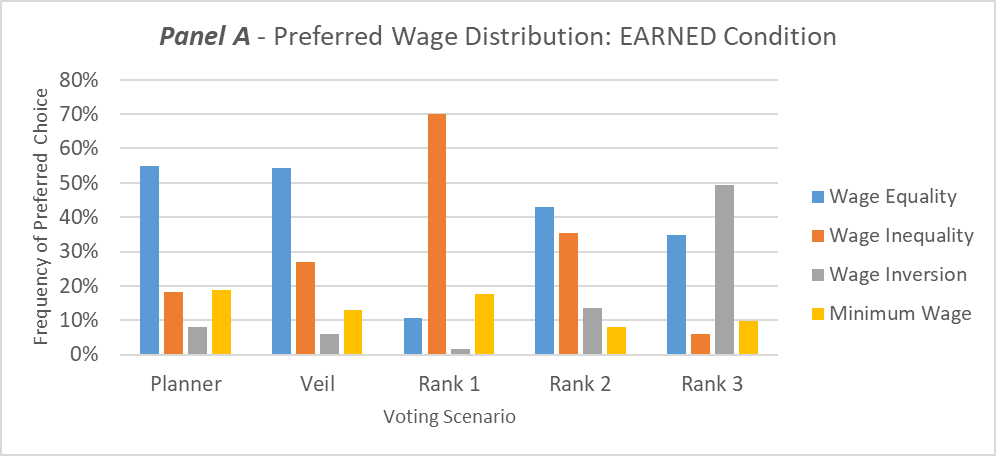 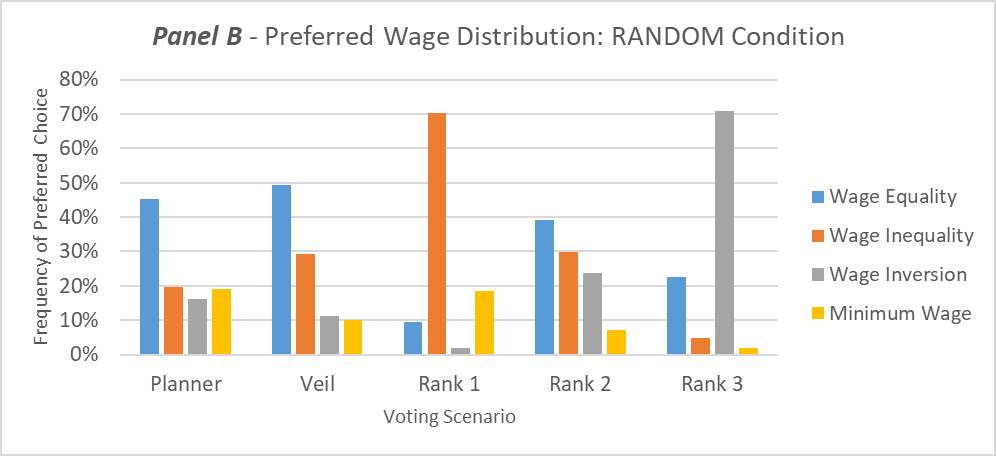 Table 1 – Possible Wage DistributionsTable 2 – Comparison of Stage 1 and Stage 3 Productivity by ConditionTable 3 – Preference Consistency across Voting Scenario by ConditionTable 4 – Impact of Ranking Stage Productivity on Voting PreferencesTable 5 – Group-Level Summary Statistics of Earnings and InequalityTable 6 – Average Output in Paid Work Period by Condition and Worker RankingTable 7 – Quantity Response to Wage EqualityTable 8 – Output Quality: Comparison of Inaccuracy RatesTable 9 - Productivity under One’s Preferred Wage Distribution (PWD)Table 10 –Response to Wage Equality by “Fair Minded” WorkersEric Cardella†Alex Roomets‡Texas Tech UniversityFranklin & Marshall CollegeWage DistributionsWage DistributionsWage DistributionsWage DistributionsWorker RankingWage EqualityWage InequalityWage InversionMinimum WageRank 1$1$2.1$.75$1.8Rank 2$1$1$1$.75Rank 3$1$.5$1.25$.75Average Wage within the Group$1$1.2$1$1.1Experimental ConditionExperimental ConditionEARNEDRANDOMStage 1 Ranking Period OutputStage 1 Ranking Period OutputStage 1 Ranking Period OutputStage 1 Ranking Period OutputMean5.65.6Median66Min 32Max99N186156Stage 3 Paid Work Period OutputStage 3 Paid Work Period OutputStage 3 Paid Work Period OutputStage 3 Paid Work Period OutputMean20.120.1Median2020Min 1310Max3029Avg. Earnings$22.5$21.75N156168Notes: Due to a computer crash, 12 ranking period totals in the RANDOM condition were lost, leaving 156 remaining.ranking period observations. Due to a coding error, we drop 30 observations from EARNED condition in the work period due to mis-assigned ranks.Notes: Due to a computer crash, 12 ranking period totals in the RANDOM condition were lost, leaving 156 remaining.ranking period observations. Due to a coding error, we drop 30 observations from EARNED condition in the work period due to mis-assigned ranks.Notes: Due to a computer crash, 12 ranking period totals in the RANDOM condition were lost, leaving 156 remaining.ranking period observations. Due to a coding error, we drop 30 observations from EARNED condition in the work period due to mis-assigned ranks.Notes: Due to a computer crash, 12 ranking period totals in the RANDOM condition were lost, leaving 156 remaining.ranking period observations. Due to a coding error, we drop 30 observations from EARNED condition in the work period due to mis-assigned ranks.Panel A: EARNED ConditionPanel A: EARNED ConditionPanel A: EARNED ConditionVoting ConsistencyVoting ConsistencyVoting ConsistencyVoting ConsistencyVoting ConsistencyRank 1Rank 2Rank 3VeilPlannerRank 1100%46%21%41%31%Rank 2100%44%51%54%Rank 3100%40%40%Veil100%61%Planner100%Panel B: RANDOM ConditionPanel B: RANDOM ConditionPanel B: RANDOM ConditionRank 1Rank 2Rank 3VeilPlannerRank 1100%35%10%36%29%Rank 2100%37%52%40%Rank 3100%30%27%Veil100%49%Planner100%Notes: “Voting consistency” represents the percentage of subjects that voted for the same wage distribution in the voting scenarios above and at left. By definition, the diagonal is always 100%.Notes: “Voting consistency” represents the percentage of subjects that voted for the same wage distribution in the voting scenarios above and at left. By definition, the diagonal is always 100%.Notes: “Voting consistency” represents the percentage of subjects that voted for the same wage distribution in the voting scenarios above and at left. By definition, the diagonal is always 100%.Notes: “Voting consistency” represents the percentage of subjects that voted for the same wage distribution in the voting scenarios above and at left. By definition, the diagonal is always 100%.Notes: “Voting consistency” represents the percentage of subjects that voted for the same wage distribution in the voting scenarios above and at left. By definition, the diagonal is always 100%.Notes: “Voting consistency” represents the percentage of subjects that voted for the same wage distribution in the voting scenarios above and at left. By definition, the diagonal is always 100%.Panel A: EARNED Condition Panel A: EARNED Condition Panel A: EARNED Condition Panel A: EARNED Condition Panel A: EARNED Condition Panel A: EARNED Condition Panel A: EARNED Condition Dependent Variable: Wage EqualityDependent Variable: Wage EqualityDependent Variable: Wage EqualityDependent Variable: Wage EqualityDependent Variable: Wage Equality(1)Rank 2 Condition(2)Veil Condition(3)Planner ConditionRanking Period Total-0.306**-0.0470.172(0.134)(0.128)(0.130)Dependent Variable: Wage InequalityDependent Variable: Wage InequalityDependent Variable: Wage InequalityDependent Variable: Wage InequalityDependent Variable: Wage InequalityRank 2 ConditionVeil ConditionPlanner ConditionRanking Period Total0.241*0.319**-0.050(0.135)(0.147)(0.165)N186186186Panel B: RANDOM Condition Panel B: RANDOM Condition Panel B: RANDOM Condition Panel B: RANDOM Condition Panel B: RANDOM Condition Panel B: RANDOM Condition Panel B: RANDOM Condition Dependent Variable: Wage EqualityDependent Variable: Wage EqualityDependent Variable: Wage EqualityDependent Variable: Wage EqualityDependent Variable: Wage EqualityRank 2 ConditionVeil ConditionPlanner ConditionRanking Period Total0.028-0.0110.049(0.124)(0.121)(0.122)Dependent Variable: Wage InequalityDependent Variable: Wage InequalityDependent Variable: Wage InequalityDependent Variable: Wage InequalityDependent Variable: Wage InequalityRank 2 ConditionVeil ConditionPlanner ConditionRanking Period Total0.047-0.0690.067(0.133)(0.133)(0.151)N156156156Notes: Results are using logit regressions. Standard errors are in parentheses.(*), (**) and (***) indicate the coefficients are statistically significant at the 10%, 5%, and 1% levels, respectively.Notes: Results are using logit regressions. Standard errors are in parentheses.(*), (**) and (***) indicate the coefficients are statistically significant at the 10%, 5%, and 1% levels, respectively.Notes: Results are using logit regressions. Standard errors are in parentheses.(*), (**) and (***) indicate the coefficients are statistically significant at the 10%, 5%, and 1% levels, respectively.Notes: Results are using logit regressions. Standard errors are in parentheses.(*), (**) and (***) indicate the coefficients are statistically significant at the 10%, 5%, and 1% levels, respectively.Notes: Results are using logit regressions. Standard errors are in parentheses.(*), (**) and (***) indicate the coefficients are statistically significant at the 10%, 5%, and 1% levels, respectively.Notes: Results are using logit regressions. Standard errors are in parentheses.(*), (**) and (***) indicate the coefficients are statistically significant at the 10%, 5%, and 1% levels, respectively.Notes: Results are using logit regressions. Standard errors are in parentheses.(*), (**) and (***) indicate the coefficients are statistically significant at the 10%, 5%, and 1% levels, respectively.Panel A: EARNED ConditionPanel A: EARNED ConditionWage DistributionWage DistributionWage DistributionWage DistributionWage EqualityWage InequalityWage InversionMinimum Wagep – valueTotal Group Earnings59.8876.8956.6969.18p < .001(7.58)(9.74)(6.62)(3.96)Group Gini Coefficient0.0870.4950.1150.409p < .001(0.052)(0.057)(0.048)(0.066)# of Groups (Firms)162286Panel B: RANDOM ConditionPanel B: RANDOM ConditionWage DistributionWage DistributionWage DistributionWage DistributionWage EqualityWage InequalityWage InversionMinimum Wagep – valueTotal Group Earnings56.0071.2859.3074.13p < .001(6.11)(7.50)(4.61)(9.27)Group Gini Coefficient0.0960.4310.1880.334p < .001(0.053)(0.081)(0.086)(0.041)# of Groups (Firms)1220159Notes: Standard deviations are in parentheses. P-values are for group-level ANOVAs testing the null hypothesis that outcomes of left-hand-side variables are unrelated to the realized wage distribution.Notes: Standard deviations are in parentheses. P-values are for group-level ANOVAs testing the null hypothesis that outcomes of left-hand-side variables are unrelated to the realized wage distribution.Notes: Standard deviations are in parentheses. P-values are for group-level ANOVAs testing the null hypothesis that outcomes of left-hand-side variables are unrelated to the realized wage distribution.Notes: Standard deviations are in parentheses. P-values are for group-level ANOVAs testing the null hypothesis that outcomes of left-hand-side variables are unrelated to the realized wage distribution.Notes: Standard deviations are in parentheses. P-values are for group-level ANOVAs testing the null hypothesis that outcomes of left-hand-side variables are unrelated to the realized wage distribution.Notes: Standard deviations are in parentheses. P-values are for group-level ANOVAs testing the null hypothesis that outcomes of left-hand-side variables are unrelated to the realized wage distribution.Notes: Standard deviations are in parentheses. P-values are for group-level ANOVAs testing the null hypothesis that outcomes of left-hand-side variables are unrelated to the realized wage distribution.Panel A: EARNED ConditionPanel A: EARNED ConditionWage DistributionWage DistributionWage DistributionWage DistributionWage EqualityWage InequalityWage InversionMinimum Wagep – valueAvg. Rank 1 Output22.3822.5521.8822.67p = .957Avg. Rank 2 Output19.4420.5519.5020.33p = .744Avg. Rank 3 Output18.1318.0016.6317.50p = .698Avg. Worker Output19.9620.3619.3320.17p = .700Avg. Ranking Stage Total5.635.625.505.61p = .975# of Workers48662418# of Groups162286Panel B: RANDOM ConditionPanel B: RANDOM ConditionWage DistributionWage DistributionWage DistributionWage DistributionWage EqualityWage InequalityWage InversionMinimum Wagep – valueAvg. Rank 1 Output20.5819.5519.6722.11p = .266Avg. Rank 2 Output17.1720.0520.1323p = .028Avg. Rank 3 Output18.2520.3519.5322.78p = .046Avg. Worker Output18.6619.9819.7822.63p <.001Avg. Ranking Stage Total5.255.555.626.29p = .027# of Workers36(36)60(54)45(42)27(24)# of Groups12(12)20(18)15(14)9(8)Notes: P-values are for group-level ANOVAs testing the null hypothesis that outcomes of left-hand-side variables are unrelated to the realized wage distribution. Due to a computer crash, 12 ranking period totals in the RANDOM condition were lost, leaving 156 remaining.ranking period observations. The number of remaining ranking period observations by wage distribution are shown in parentheses.Notes: P-values are for group-level ANOVAs testing the null hypothesis that outcomes of left-hand-side variables are unrelated to the realized wage distribution. Due to a computer crash, 12 ranking period totals in the RANDOM condition were lost, leaving 156 remaining.ranking period observations. The number of remaining ranking period observations by wage distribution are shown in parentheses.Notes: P-values are for group-level ANOVAs testing the null hypothesis that outcomes of left-hand-side variables are unrelated to the realized wage distribution. Due to a computer crash, 12 ranking period totals in the RANDOM condition were lost, leaving 156 remaining.ranking period observations. The number of remaining ranking period observations by wage distribution are shown in parentheses.Notes: P-values are for group-level ANOVAs testing the null hypothesis that outcomes of left-hand-side variables are unrelated to the realized wage distribution. Due to a computer crash, 12 ranking period totals in the RANDOM condition were lost, leaving 156 remaining.ranking period observations. The number of remaining ranking period observations by wage distribution are shown in parentheses.Notes: P-values are for group-level ANOVAs testing the null hypothesis that outcomes of left-hand-side variables are unrelated to the realized wage distribution. Due to a computer crash, 12 ranking period totals in the RANDOM condition were lost, leaving 156 remaining.ranking period observations. The number of remaining ranking period observations by wage distribution are shown in parentheses.Notes: P-values are for group-level ANOVAs testing the null hypothesis that outcomes of left-hand-side variables are unrelated to the realized wage distribution. Due to a computer crash, 12 ranking period totals in the RANDOM condition were lost, leaving 156 remaining.ranking period observations. The number of remaining ranking period observations by wage distribution are shown in parentheses.Notes: P-values are for group-level ANOVAs testing the null hypothesis that outcomes of left-hand-side variables are unrelated to the realized wage distribution. Due to a computer crash, 12 ranking period totals in the RANDOM condition were lost, leaving 156 remaining.ranking period observations. The number of remaining ranking period observations by wage distribution are shown in parentheses.Panel A: EARNED ConditionPanel A: EARNED ConditionSpecification 1Specification 2Wage Distribution Gini1.1670.030(1.536)(1.488)Wage2.432***(0.592)N156156Panel B: RANDOM ConditionPanel B: RANDOM ConditionSpecification 1Specification 2Wage Distribution Gini3.518**3.816**(1.742)(1.772)Wage-0.603(0.651)N168168Notes: Results are using OLS regressions. Standard errors are in parentheses.(*), (**) and (***) indicate the coefficients are statistically significant at the 10%, 5%, and 1% levels, respectively.Notes: Results are using OLS regressions. Standard errors are in parentheses.(*), (**) and (***) indicate the coefficients are statistically significant at the 10%, 5%, and 1% levels, respectively.Notes: Results are using OLS regressions. Standard errors are in parentheses.(*), (**) and (***) indicate the coefficients are statistically significant at the 10%, 5%, and 1% levels, respectively.Notes: Results are using OLS regressions. Standard errors are in parentheses.(*), (**) and (***) indicate the coefficients are statistically significant at the 10%, 5%, and 1% levels, respectively.Panel A: EARNED ConditionPanel A: EARNED ConditionWage DistributionWage DistributionWage DistributionWage DistributionWage EqualityWage InequalityWage InversionMinimum Wagep – valueRank 1 Avg.10.7%11.5%11.1%11.0%p = .997Rank 2 Avg.13.7%12.5%8.5%8.3%p = .648Rank 3 Avg.15.7%14.2%8.9%20.9%p = .533Overall Group Avg.13.3%12.7%9.5%13.4%p = .649# of Workers48662418# of Groups162286Panel B: RANDOM ConditionPanel B: RANDOM ConditionWage DistributionWage DistributionWage DistributionWage DistributionWage EqualityWage InequalityWage InversionMinimum Wagep – valueRank 1 Avg.9.5%9.6%16.7%12.4%p = .225Rank 2 Avg. 5.2%15.5%11.7%12.0%p = .072Rank 3 Avg.7.0%11.1%19.7%16.9%p = .069Overall Group Avg.7.2%12.1%16.0%13.8%p = .008# of Workers36604527# of Groups1220159Notes: P-values are for group-level ANOVAs testing the null hypothesis that outcomes of left-hand-side variables are unrelated to the realized wage distribution.Notes: P-values are for group-level ANOVAs testing the null hypothesis that outcomes of left-hand-side variables are unrelated to the realized wage distribution.Notes: P-values are for group-level ANOVAs testing the null hypothesis that outcomes of left-hand-side variables are unrelated to the realized wage distribution.Notes: P-values are for group-level ANOVAs testing the null hypothesis that outcomes of left-hand-side variables are unrelated to the realized wage distribution.Notes: P-values are for group-level ANOVAs testing the null hypothesis that outcomes of left-hand-side variables are unrelated to the realized wage distribution.Notes: P-values are for group-level ANOVAs testing the null hypothesis that outcomes of left-hand-side variables are unrelated to the realized wage distribution.Notes: P-values are for group-level ANOVAs testing the null hypothesis that outcomes of left-hand-side variables are unrelated to the realized wage distribution.Panel A: EARNED ConditionPanel A: EARNED ConditionPanel A: EARNED ConditionPanel A: EARNED ConditionPanel A: EARNED ConditionPanel A: EARNED ConditionOutput LevelInaccuracy RateWage0.5130.001(1.031)(0.024)Rank 12.475***-0.007(0.861)(0.028)Rank 3-2.660***0.039(0.828)(0.027)Rank 1 * PWD-1.1560.020(1.284)(0.033)Rank 2 * PWD-0.443-0.009(0.895)(0.043)Rank 3 * PWD1.080-0.006(1.041)(0.069)N1563,128Panel B: RANDOM Condition Panel B: RANDOM Condition Panel B: RANDOM Condition Panel B: RANDOM Condition Panel B: RANDOM Condition Panel B: RANDOM Condition Output LevelInaccuracy RatesWage-0.100-0.008(1.021)(0.022)Rank 10.569-0.0140.916(0.027)Rank 30.187-0.002(0.907)(0.029)Rank 1 * PWD-1.1560.003(1.417)(0.034)Rank 2 * PWD-0.503-0.061**(1.255)(0.024)Rank 3 * PWD-0.566-0.010(1.232)(0.032)N1683,372Notes: The Output Level regression employs OLS at the subject level. The Inaccuracy Rate regressions employ a Linear Probability Model at the application level. Application-level regressions use robust standard errors clustered at the subject level. Ranks are Boolean variables that equal 1 if the subject was the specified rank, and 0 otherwise. PWD (Preferred Wage Distribution) is a subject-level Boolean variable that equals one if the realized wage distribution matches the vote of the subject in the voting scenario corresponding to his or her realized rank, and 0 otherwise. Rank 2 is omitted as a comparison group. Included rank terms can be interpreted as the difference from Rank 2 when PWD=0. Interaction terms can be interpreted as the effect of PWD for the specific rank.(*), (**) and (***) indicate the coefficients are statistically significant at the 10%, 5%, and 1% levels, respectively.Notes: The Output Level regression employs OLS at the subject level. The Inaccuracy Rate regressions employ a Linear Probability Model at the application level. Application-level regressions use robust standard errors clustered at the subject level. Ranks are Boolean variables that equal 1 if the subject was the specified rank, and 0 otherwise. PWD (Preferred Wage Distribution) is a subject-level Boolean variable that equals one if the realized wage distribution matches the vote of the subject in the voting scenario corresponding to his or her realized rank, and 0 otherwise. Rank 2 is omitted as a comparison group. Included rank terms can be interpreted as the difference from Rank 2 when PWD=0. Interaction terms can be interpreted as the effect of PWD for the specific rank.(*), (**) and (***) indicate the coefficients are statistically significant at the 10%, 5%, and 1% levels, respectively.Notes: The Output Level regression employs OLS at the subject level. The Inaccuracy Rate regressions employ a Linear Probability Model at the application level. Application-level regressions use robust standard errors clustered at the subject level. Ranks are Boolean variables that equal 1 if the subject was the specified rank, and 0 otherwise. PWD (Preferred Wage Distribution) is a subject-level Boolean variable that equals one if the realized wage distribution matches the vote of the subject in the voting scenario corresponding to his or her realized rank, and 0 otherwise. Rank 2 is omitted as a comparison group. Included rank terms can be interpreted as the difference from Rank 2 when PWD=0. Interaction terms can be interpreted as the effect of PWD for the specific rank.(*), (**) and (***) indicate the coefficients are statistically significant at the 10%, 5%, and 1% levels, respectively.Notes: The Output Level regression employs OLS at the subject level. The Inaccuracy Rate regressions employ a Linear Probability Model at the application level. Application-level regressions use robust standard errors clustered at the subject level. Ranks are Boolean variables that equal 1 if the subject was the specified rank, and 0 otherwise. PWD (Preferred Wage Distribution) is a subject-level Boolean variable that equals one if the realized wage distribution matches the vote of the subject in the voting scenario corresponding to his or her realized rank, and 0 otherwise. Rank 2 is omitted as a comparison group. Included rank terms can be interpreted as the difference from Rank 2 when PWD=0. Interaction terms can be interpreted as the effect of PWD for the specific rank.(*), (**) and (***) indicate the coefficients are statistically significant at the 10%, 5%, and 1% levels, respectively.Notes: The Output Level regression employs OLS at the subject level. The Inaccuracy Rate regressions employ a Linear Probability Model at the application level. Application-level regressions use robust standard errors clustered at the subject level. Ranks are Boolean variables that equal 1 if the subject was the specified rank, and 0 otherwise. PWD (Preferred Wage Distribution) is a subject-level Boolean variable that equals one if the realized wage distribution matches the vote of the subject in the voting scenario corresponding to his or her realized rank, and 0 otherwise. Rank 2 is omitted as a comparison group. Included rank terms can be interpreted as the difference from Rank 2 when PWD=0. Interaction terms can be interpreted as the effect of PWD for the specific rank.(*), (**) and (***) indicate the coefficients are statistically significant at the 10%, 5%, and 1% levels, respectively.Notes: The Output Level regression employs OLS at the subject level. The Inaccuracy Rate regressions employ a Linear Probability Model at the application level. Application-level regressions use robust standard errors clustered at the subject level. Ranks are Boolean variables that equal 1 if the subject was the specified rank, and 0 otherwise. PWD (Preferred Wage Distribution) is a subject-level Boolean variable that equals one if the realized wage distribution matches the vote of the subject in the voting scenario corresponding to his or her realized rank, and 0 otherwise. Rank 2 is omitted as a comparison group. Included rank terms can be interpreted as the difference from Rank 2 when PWD=0. Interaction terms can be interpreted as the effect of PWD for the specific rank.(*), (**) and (***) indicate the coefficients are statistically significant at the 10%, 5%, and 1% levels, respectively.Panel A: EARNED ConditionPanel A: EARNED ConditionOutput Level SpecificationsOutput Level SpecificationsOutput Level SpecificationsInaccuracy Rate SpecificationsInaccuracy Rate SpecificationsInaccuracy Rate SpecificationsIIIIIIIVVVIWage2.412***2.495***2.461***-0.015-0.014-0.019(0.591)(0.598)(0.593)(0.019)(0.019)(0.019)Wage Equality0.764-0.003(0.821)(0.024)Fair Minded0.0550.2600.025-0.045*-0.044*-0.049*(0.712)(0.745)(0.755)(0.025)(0.026)(0.027)Fair M. * Wage Eq.-0.500-1.265-0.8680.0930.0900.100(0.954)(1.259)(0.999)(0.077)(0.081)(0.078)Selfish Voting-0.5650.080(0.681)(0.053)Selfish V. * Wage Eq.1.376-0.057(0.959)(0.081)N1561561563,1283,1283,734Panel B:RANDOM ConditionPanel B:RANDOM ConditionOutput Level SpecificationsOutput Level SpecificationsOutput Level SpecificationsInaccuracy Rate SpecificationsInaccuracy Rate SpecificationsInaccuracy Rate SpecificationsIIIIIIIVVVIWage-0.424-0.517-0.493-0.016-0.018-0.017(0.643)(0.642)(0.642)(0.018)(0.018)(0.018)Wage Equality-1.408*-0.044***(0.800)(0.017)Fair Minded0.837-1.3000.6280.055*0.0470.057*(0.734)(1.065)(0.745)(0.029)(0.029)(0.029)Fair M. * Wage Eq.-4.062**-2.666-3.091-0.175***-0.132***-0.175***(1.856)(2.008)(1.942)(0.028)(0.032)(0.028)Selfish Voting0.3510.052(0.643)(0.038)Selfish V. * Wage Eq.-1.676*-0.113**(1.006)(0.051)N1681681683,3723,3723,372Notes: The Output Level regression employs OLS at the subject level. The Inaccuracy Rate regressions employ a Linear Probability Model at the application level. Standard errors are in parentheses. Specifications I and IV show the impact of the Wage Equality distribution on “fair minded” subjects. Specifications II and V show the impact relative to other subjects. Specifications III and VI show the impact controlling for selfish voters.(*), (**) and (***) indicate the coefficients are statistically significant at the 10%, 5%, and 1% levels, respectively.Notes: The Output Level regression employs OLS at the subject level. The Inaccuracy Rate regressions employ a Linear Probability Model at the application level. Standard errors are in parentheses. Specifications I and IV show the impact of the Wage Equality distribution on “fair minded” subjects. Specifications II and V show the impact relative to other subjects. Specifications III and VI show the impact controlling for selfish voters.(*), (**) and (***) indicate the coefficients are statistically significant at the 10%, 5%, and 1% levels, respectively.Notes: The Output Level regression employs OLS at the subject level. The Inaccuracy Rate regressions employ a Linear Probability Model at the application level. Standard errors are in parentheses. Specifications I and IV show the impact of the Wage Equality distribution on “fair minded” subjects. Specifications II and V show the impact relative to other subjects. Specifications III and VI show the impact controlling for selfish voters.(*), (**) and (***) indicate the coefficients are statistically significant at the 10%, 5%, and 1% levels, respectively.Notes: The Output Level regression employs OLS at the subject level. The Inaccuracy Rate regressions employ a Linear Probability Model at the application level. Standard errors are in parentheses. Specifications I and IV show the impact of the Wage Equality distribution on “fair minded” subjects. Specifications II and V show the impact relative to other subjects. Specifications III and VI show the impact controlling for selfish voters.(*), (**) and (***) indicate the coefficients are statistically significant at the 10%, 5%, and 1% levels, respectively.Notes: The Output Level regression employs OLS at the subject level. The Inaccuracy Rate regressions employ a Linear Probability Model at the application level. Standard errors are in parentheses. Specifications I and IV show the impact of the Wage Equality distribution on “fair minded” subjects. Specifications II and V show the impact relative to other subjects. Specifications III and VI show the impact controlling for selfish voters.(*), (**) and (***) indicate the coefficients are statistically significant at the 10%, 5%, and 1% levels, respectively.Notes: The Output Level regression employs OLS at the subject level. The Inaccuracy Rate regressions employ a Linear Probability Model at the application level. Standard errors are in parentheses. Specifications I and IV show the impact of the Wage Equality distribution on “fair minded” subjects. Specifications II and V show the impact relative to other subjects. Specifications III and VI show the impact controlling for selfish voters.(*), (**) and (***) indicate the coefficients are statistically significant at the 10%, 5%, and 1% levels, respectively.Notes: The Output Level regression employs OLS at the subject level. The Inaccuracy Rate regressions employ a Linear Probability Model at the application level. Standard errors are in parentheses. Specifications I and IV show the impact of the Wage Equality distribution on “fair minded” subjects. Specifications II and V show the impact relative to other subjects. Specifications III and VI show the impact controlling for selfish voters.(*), (**) and (***) indicate the coefficients are statistically significant at the 10%, 5%, and 1% levels, respectively.Notes: The Output Level regression employs OLS at the subject level. The Inaccuracy Rate regressions employ a Linear Probability Model at the application level. Standard errors are in parentheses. Specifications I and IV show the impact of the Wage Equality distribution on “fair minded” subjects. Specifications II and V show the impact relative to other subjects. Specifications III and VI show the impact controlling for selfish voters.(*), (**) and (***) indicate the coefficients are statistically significant at the 10%, 5%, and 1% levels, respectively.